«Умное дело» Ивана Дмитриевича СытинаПрактико-ориентированные заданияЗадание 1. Изучите статистические данные таблиц и информацию сайта https://um.mos.ru/personalities/sytin/ (сайт «Узнай Москву»).Сделайте не менее трех выводов. Используя информацию экспозиции музея, приведите примеры. 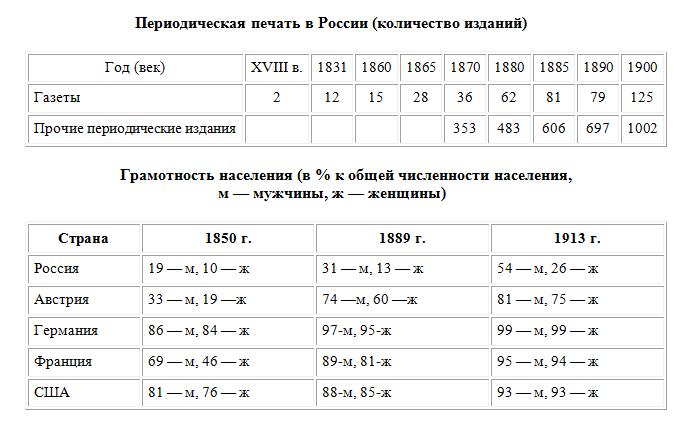 ____________________________________________________________________________________________________________________________________________________________________________________________________________Задание 2.1. Установите дату события.В _________ году «Товарищество» выпустило историческое исследование о трехсотлетии Дома Романовых – «Три века». Вместе с тем вышли книги: «Что нужно крестьянину?», «Современный общественно-политический словарь», в котором разъяснялись понятия «социал-демократическая партия», «диктатура пролетариата», «капитализм». 2. Составьте определение данных терминов в трактовке того времени.Задание 3. Проанализируйте биографию крупнейшего издателя России начала XX века И.Д. Сытина. Составьте список его московских адресов. Найдите их на интерактивной карте Москвы.http://moskva-map.ru/map_moscow_mkad.jpgВыясните, какие из них сохранились до наших дней. Подготовьте краткую справку.